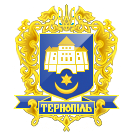 Тернопільська міська радаПОСТІЙНА КОМІСІЯз питань місцевого самоврядування, законності, правопорядку, регламенту та депутатської діяльностіПротокол засідання комісії №8від 03.08.2020р.Всього членів комісії:	(3) Климчук О.А., Бич П.Д., Козбур М.Р.Присутні члени комісії: 	(3) Климчук О.А., Бич П.Д., Козбур М.Р. Відсутні члени комісії:	(0)Кворум є. Засідання комісії правочинне. На комісію запрошені:Місько В.В. – депутат міської ради.Бабій К.С.  – головний спеціаліст відділу ради управління організаційно-виконавчої роботи.Головуючий – голова комісії Климчук О.А.СЛУХАЛИ:	Про затвердження порядку денного засідання комісії.ВИСТУПИВ:	 Місько В.В. із пропозицією сформувати  порядок денний наступним 			питанням: Про підтримку ініціативи Народних депутатів УкраїниРезультати голосування за затвердження порядку денного комісії: За–3, проти-0, утримались - 0. Рішення прийнятоВИРІШИЛИ:  Затвердити порядок денний комісії. Порядок денний засідання:1.  Перше питання порядку денного.СЛУХАЛИ: Про підтримку ініціативи Народних депутатів України	ІНФОРМУВАВ: Місько В.В. 	ВИРІШИЛИ: Погодити проект рішення міської ради «Про підтримку ініціативи Народнихдепутатів України».Результати голосування за проект рішення: За – 3, проти-0, утримались-0. Рішення прийнято.		Голова комісії						О.А.Климчук		Секретар комісії 						П.Д.БичПро підтримку ініціативи Народних депутатів України